24   Mandato misional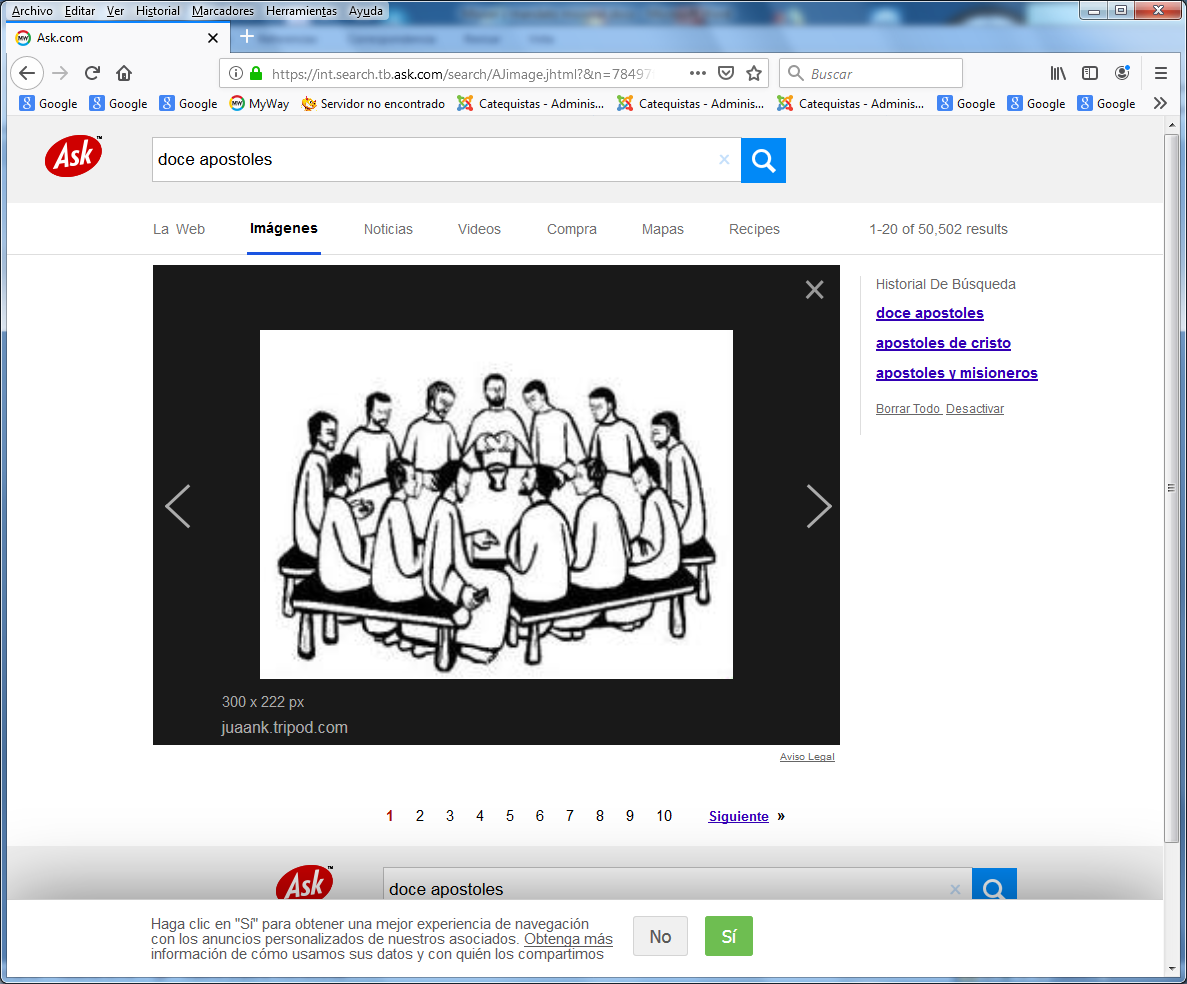 Las últimas palabras de Jesús fueron un mensaje de misión "Id por todo el mundo y anunciad la Buena noticia". Para eso les había elegido y les había preparado en sus dos o tres años de compañía.  El texto de San Mateo presenta esas palabras en su aparición "global" en Galilea : "Dios me ha dado todo el poder en el cielo y en la tierra. Id pues y haced discípulos entre los habitantes de todas las naciones , bautizándolos en el nombre del Padre, del Hijo y del Espiritu Santo y enseñándoles a cumplir lo que yo os he mandado" ( Mt 28 19-20)  Marcos añade que "El que crea se salvará y el que no crea se condenará" (Mc  1616)Sin embargo Lucas lo recoge más diluido. Jesús se apareció a los apóstoles y les dijo "Estaba escrito que el Mesías había de morir y que resucitaría al tercer día y que en su  en su nombre se ha de llevar el mensaje a todas las naciones, comenzando desde Jerusalén,  un mensaje de conversión y de perdón de los pecados"  ( Lc 24. 46-47)Juan relata el manato en la aparición a los apóstoles en Jerisle:  "Como el Padre me envió a mí, así yo os envío yo a vosotros". (Jn  20.19)  La Iglesia desde el primer momento supo lo que era el envío a salvar al mundo, pues para ello había venido Jesús a la tierra.  Esencia de la misión   El mandato de Jesús a sus Discípulos fue claro, tajante, audaz y comprometedor. Lo comprendieron del todo cuando recibieron al Espíritu Santo y comenzaron de inmediato a complirlo y multiplicar los seguidores del Crucificado 
       Desde entonces los seguidores de Jesús van por el mundo extendiendo un mensaje de amor, precisamente porque su Maestro les dio el mandato nuevo del amor. Dicen a todos que la fe abre las puertas del Reino de los Cielos. Y proclaman con alegría que es preciso apoyar fe en la obras de la justicia.
   El mensaje de Jesús no es sin más una verdad de la inteligencia. Ante todo es una actitud de vida que se debe asumir y comunicar. A veces podemos identificar el cristianismo con una doctrina sistemática que aprendemos, repetimos, aplicamos. Pero se trata más bien de la unión con una persona misteriosa que es la de  Jesús, la Segunda de la Santísima Trinidad. Entonces descubrimos lo que es el mensaje y lo que de vida implica para nosotros.
    La misión de la Iglesia en el mundo es la misma de Jesús en la tierra: anunciar a todos los hombres que el Reino de Dios está cerca.   Misión perpetua   La misión de la Iglesia durará hasta el final de los tiempos. Ella está destinada a estar presente en medio de los hombres y a sembrar la alegría y el perdón, la promesa de Cristo Jesús y la presencia del Espíritu Santo que Jesús prometió a sus seguidores y que ellos recibieron con amor y confianza. 
   Sus últimas palabras recordaron a sus seguidores lo que tantas veces habían oído comentar durante la vida terrena del Maestro: "Le preguntaron los que caminaban con El: Señor, ¿vas a establecer ahora el Reino de Israel? Jesús les respondió: No os corresponde a vosotros saber fechas o momentos que el Padre ha querido reservarse. Vosotros vais a recibir ahora la fuerza del Espíritu Santo y ella os hará posible dar testimonio de mí en Jerusalén, en Samaría y hasta el último lugar de la tierra"  (Hech. 1. 6-8) Esa Apostolicidad encierra tres aspectos, diferentes en parte pero complementarios: la Iglesia es apostólica por el origen, pues procede del grupo que los Apóstoles formaron y cuyos reemplazante a su muerte se fueron sucediendo hasta los tiempos actuales; es apostólica en cuanto a la doctrina y a la misión, de modo que la Iglesia de hoy no enseña otra cosa que la Iglesia del primer momento; y es apostólica por la autoridad que representa ante los cristianos, que es la misma que Pedro, cuyo sucesor es el Papa, y los Apóstoles, cuyos sucesores son los Obispos, recibieron y se fue transmitiendo hasta hoy.   Exclusividad apostólica.   Sólo la Iglesia católica es la verdadera Iglesia fundada por Cristo. Sólo ella es la descendiente de la comunidad apostólica que a Cristo siguió. Esta es una verdad de fe cristiana. Y hay dos formas de presentarla: con la arrogancia triunfalista de quien desprecia a las otras iglesias; y con la humildad responsable de quien, amando a las demás, se siente comprometida a cumplir la voluntad divina.   La Iglesia católica se proclamó siempre apostólica en este sentido. Lo que hay en el Símbolo de Nicea y Constantinopla, del 323 y del 381 respectivamente, es una confesión de fe clara: "Creo en la santa Iglesia, apostólica". (Denz. 14, 86 y 1686).
    El poseer la sucesión de los Apóstoles implica que la Iglesia se siente heredera y transmisora, no originaria y propietaria, del mensaje salvador que transmite al mundo. Ella sabe que ha conservado la doctrina que recibió y da gracias por la fidelidad que, con la ayuda de Dios, ha guardado siempre.   Y sabe que su calidad apostólica se debe a que sus Pastores, el Papa y los Obispos, se hallan unidos a los primeros discípulos de Jesús, los apóstoles y Pedro, por sucesión legítima. Y siente que ello la compromete a trabajar con celo y fe en la salvación del mundo.  La voluntad de Jesús
      En los libros evangélicos queda claramente definida la voluntad de Jesús de que se grupo de Apóstoles se prolongará en el mundo. En varias ocasiones habló de sus sucesores, como cuando anunció la predicación de la buena noticia en todo el mundo (Mc. 14.9) o cuando oró por los que van a creer en El por medio de los Apóstoles (Jn. 17.9)   Con todo, es preciso reconocer que la apostolicidad es algo que late en los textos evangélicos, más que un programa explícito en los evangelistas. Los textos evangélicos hablan más con sentido de presente, son testimonios, que con sentido de futuro, no son profecías.
   Y reflejan más una dimensión perspectiva que prospectiva, es decir más geográfica (todo el mundo) que cronológica (todos los tiempos).
   Por otra parte, los textos armonizan la conciencia de la "jefatura" de Pedro como cabeza del grupo apostólico (Mt. 16. 18 y Jn 21. 15-17) y la "contextura" de los demás Apóstoles como mensajeros del mundo entero. La apostolicidad recoge más el valor "carismático" y "kerigmático" del conjunto apostólico, que las exigencias organizativas, que eso vendría después, "por dentro" con la venida del Espíritu Santo y "por fuera" con los reclamos de los grupos formados por la predicación apostólica.
   Escritos los documentos evangélicos en comunidades inmediatas a la existencia terrena de Jesús, reflejaban más la dimensión proclamativa que la realidad organizativa.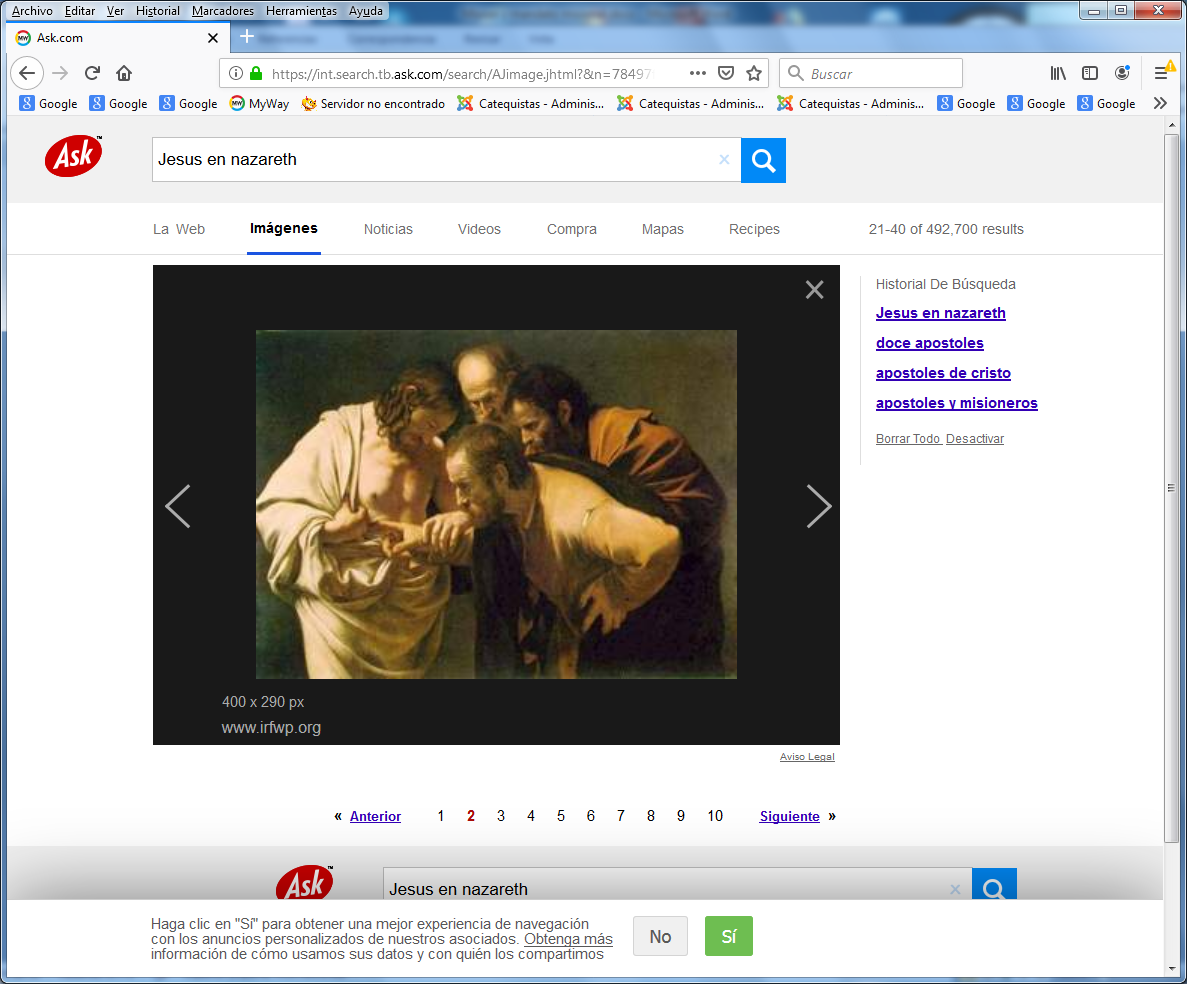 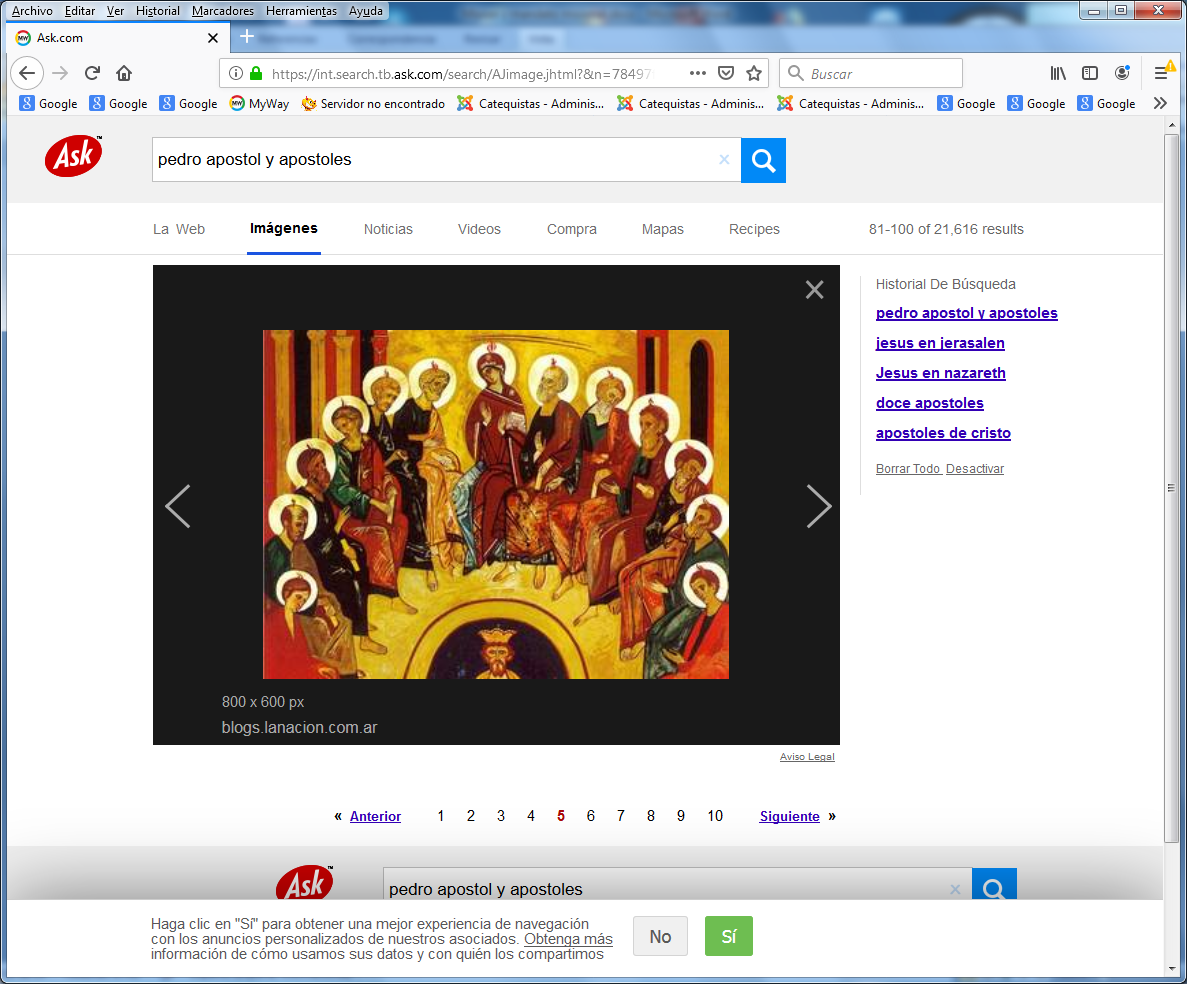   Efectos de la apostolicidad   Es frecuente vincular la apostolicidad con cierto prestigio o autoridad honorífica, ya que se hace al Papa y a los Obispos representantes y sucesores de Pedro y de los Apóstoles. La apostolicidad no se entiende rectamente desde criterios de prestigio sino de servicio. El verdadero sentido de este rasgo eclesial afecta a la fidelidad al mensaje e integridad de la doctrina, a los compromisos evangelizadores de los miembros episcopales y a la solidaridad y complementariedad que supone la acción pastoral en la Iglesia.
   Así como los Apóstoles fueron enviados al mundo y no a un lugar, a una Diócesis particular, los Obispos, sus sucesores, tienen como campo de su responsabilidad al mundo entero.
   En los tiempos antiguos, San Ireneo y Tertuliano ya hacían valer ese rasgo como argumento del compromiso de los cristianos con la integridad de la doctrina y recordaban a todos los Pastores su responsabilidad evangélica. Ambos escritores argumentaban que las doctrinas heréticas era nuevas invenciones y las enseñanzas de la autoridad eran ante todo transmisión de verdades recibidas por los primeros Apóstoles.    Por otra parte, también es conveniente vincular la apostolicidad de la Iglesia con la conciencia evangelizadora de todos los creyentes que a ella pertenecen.      El Papa y los Obispos reciben la dimensión apostólica por línea directa de los Apóstoles a los que se hallan vinculados por voluntad de Cristo. Por eso se habla de una misión propia y directa.   Pero también los demás miembros de la Iglesia deben sentirse interpelados por esa conciencia misional y mensajera que Cristo quiso para su Iglesia. Los creyentes tienen que ser conscientes de que las notas de la Iglesia son de "toda la Iglesia", no de su Jerarquía o Magisterio.
   Por eso todos son seguidores de los Apóstoles y se hallan vinculados a los compromisos de la apostolicidad: necesidad de extender el mensaje salvador, fidelidad a la doctrina recibida del Señor, apertura a todo el orbe al que el cristiano es enviado, agradecimiento a Cristo que ha elegido para extender la fe.
   Los "apóstoles" de todo tipo, evangelizadores, misioneros, catequistas, educadores cristianos de cualquier rango, campo o condición, son herederos de los "Apóstoles" de la primera hora. En ellos hallan una fuerza alentadora en el desarrollo de su tarea misionera, samaritana y carismática, por la que hay que dar gracias a Dios.
   La energía bautismal es la fuente de esa dimensión apostólica de la vida cristiana. Y el amor al que es "camino, verdad y vida" es lo que abre la capacidad irradiadora que compromete con el bien en comunidad y de todo el mundo.  Es una mejor forma de entender lo que es ser cristianos. Puede a veces parecer una utopía, una ficción, una palabra que nos desconcierta. Sin embargo es mucho más: es un programa de vida al que no se llega sin más. Hay que prepararse para él y vivir poco a poco sus exigencias. 
   Destinada al servicio de todos los hombres, la Iglesia se define a sí misma como una, santa, católica y apostólica. Pero la Iglesia es toda la comunidad a la que cada bautizado pertenece.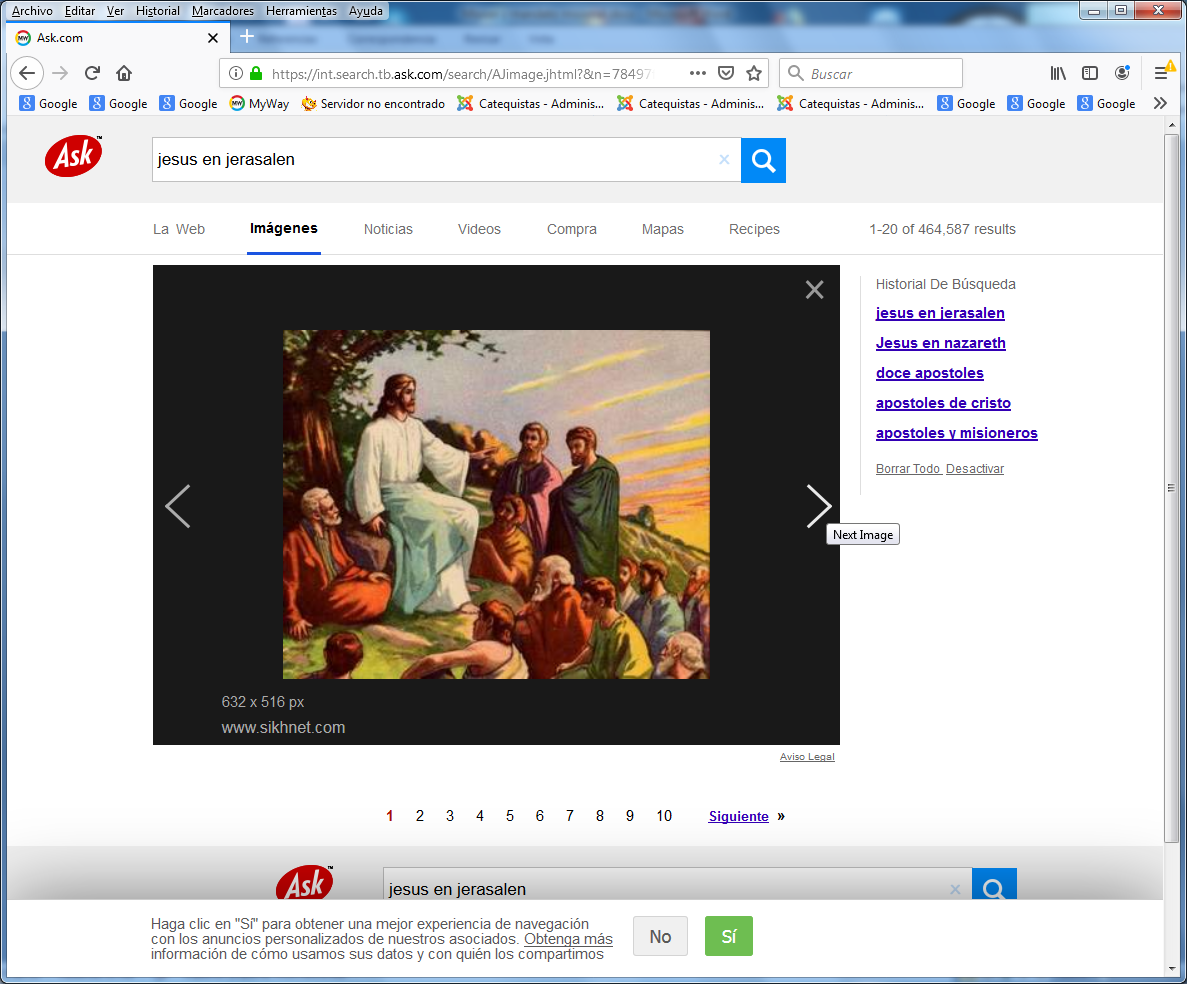  Compromiso con Jesús   El compromiso misional del cristiano no le viene de otro sitio que de Jesús. Y no está enunciado sólo para los Apóstoles, sino para todos los seguidores del crucificado Jesús. Un peligro grande del cristiano es "clerificar" la misión de la Iglesia y olvidar la dimensión bautismal del anuncio del Reino de Dios.
   El Bautismo es el emblema de entrada en la Iglesia. Es el sacramento de la pertenencia. Es la señal del amor de Dios. Es la clave del compromiso misional. Todos los bautizados son participantes de la misión de toda la Iglesia, gracias al bautismo recibido y vivido.
   Los seguidores de Jesús deben hacerse cada vez más conscientes de la vocación misionera que su bautismo les reclama. No es cristiano auténtico el que no comparte su fe y su caridad con todos los hombres, sobre todo con los más cercanos.  Si somos conscientes de esta responsabilidad, podremos hacer partícipes a los demás de la gracia recibida. Podremos darla como regalo, pues como regalo la hemos recibido. La a ctitud de la gratuidad está vinculada al mandato misional. Asi lo dijo Jesús a sus discípulos En aquel tiempo, dijo Jesús a sus apóstoles: “ld y proclamad que el reino de los cielos está cerca. Dan gratis lo gratis habéis recibido. Curad enfermos, resucitad muertos, limpiad leprosos, echad demonios. Lo que habéis recibido gratis, dadlo gratis. No llevéis en la faja oro, plata ni calderilla; ni tampoco alforja para el camino, ni túnica de repuesto, ni sandalias, ni bastón; bien merece el obrero su sustento. Cuando entréis en un pueblo o aldea, averiguad quién hay allí de confianza y quedaos en su casa hasta que os vayáis. Al entrar en una casa, saludad; si la casa se lo merece, la paz que le deseáis vendrá a ella. Si no se lo merece, la paz volverá a vosotros. Si alguno no os recibe o no os escucha, al salir de su casa o del pueblo, sacudid el polvo de los pies. Os aseguro que el día del juicio les será más llevadero a Sodoma y Gomorra que a aquel pueblo”». (Mt 10,7-15)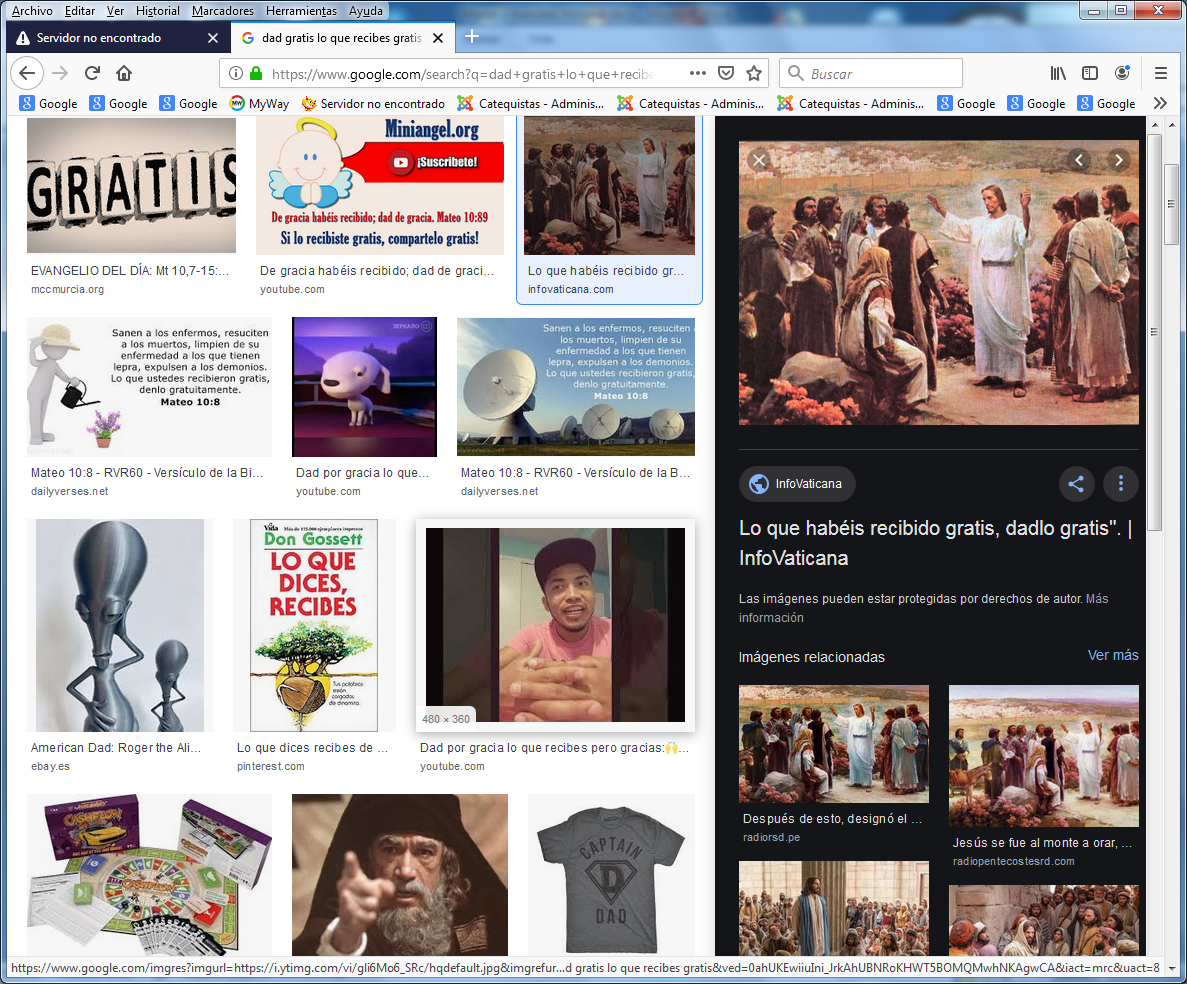    La vida cristiana es comunitaria por naturaleza. Ella reparte y comparte el  mismo espíritu de fe y de amor. Todos cristiano es ciudadano de un nuevo Pueblo elegido por Dios.
   Además es vida de servicio gratuito. "Dad gratuitamente lo que gratuitamente habéis recibido." En el dar está el mensaje del Evangelio. Por eso la misión eclesial es ante todo entrega y no beneficio, es sacrificio y no beneficio, es creatividad y no búsqueda de intereses o conveniencias pasajeras. Se requiere entrega generosa sin esperar nada como recompensa.
   Por esas y otras razones, cuando nos sentimos enviados por Dios a "bautizar", que es lo mismo que a lavar del mal, a "evangelizar" que equivale a abrir las puertas de la fe, a "sembrar" y a "construir", a "consolar"  y "salvar" a los hombres, nos tenemos que sentir profundamente desafiados a vivir en las cercanías de Jesús y a sentir la dicha de acercar a Jesús a todos los hombres.
   Además del mandato misional de anunciar la Palabra del Señor, tenemos el mandato bautismal de convertir a todos a la vida nueva del Señor. Somos nosotros, los cristianos que nos sentimos la Iglesia de Jesús, quienes tenemos que conseguir ese don de la nueva vida en Jesús.Situaciones del mundo   Para realizar la labor de anunciadores de la verdad y también ilusionados con el Reino de Dios, tenemos que conocer la realidad espiritual y humana del mundo en el que nos movemos. Porque cuando hablamos de mundo, no aludimos a conceptos especulativos, generales y distantes. Nos referimos a los vecinos de nuestra vivienda, a los compañeros de nuestra fábrica, a los habitantes de nuestra ciudad. Sólo así nos podremos relacionar "humanamente" a lo que hay en nuestro entorno y ayudar a los hombres.
   La misión de la Iglesia, nuestra misión, es viva, real y concreta. Está matizada de compromisos reales, no sólo de teorías abstractas.   El recuerdo de algunos rasgos del mundo en que vivimos puede ayudarnos a adaptar mejor nuestra misión evangelizadora a las personas que lo habitan.  - Abunda la ignorancia religiosa en nuestro entorno y predomina cierta ambigüedad incluso cuando la ignorancia se disipa. Es necesario enseñar la verdad a partir de criterios claros, basados en el Evangelio: justicia, penitencia, oración, caridad, fe, esperanza. Si existe ignorancia, le atrofia y se acrecienta la superstición. Tenemos que ayudar en nuestro medio a conocer los mensajes reales del Evangelio.
  - Se corre el peligro del materialismo y del egoísmo, es decir del predominio de los sensorial sobre lo intelectual y lo espiritual. Es fácil dejarse llevar por ventajas inmediatas y olvidar las exigencias de la vida eterna. Asumiremos la misión de la Iglesia en la medida en que miremos con esperanza la vida superior y ayudemos a los demás a vivir con proyectos de salvación eterna.
  - Se multiplican en la sociedad los ritos, las tradiciones, los espectáculos, más que los actos sinceros de fe. Nosotros debemos recordar que Jesús pidió muchas veces vida y plegarias auténticas, no palabreras o fingidas.Como miembros de la Iglesia tenemos que ayudar a purificar las devociones y hacer lo posible por apoyar en la Palabra divina los criterios y los comportamientos.
  - Falla con frecuencia la fraternidad y el altruismo y no se cultiva el amor al prójimo. Nos contentamos con ofrecer algunas limosnas a los más indigentes. Sin embargo, el ser miembro de la Iglesia reclama mirar a todos como hermanos y compartir los bienes, sobre todo morales, culturales y espirituales.   Se predica con la vidaCon frecuencia se asocia el mandato misional con la predicación oral del mensaje cristiano: homilías, sermones, conferencias, charlas, escritos, seriales radiados o televisados. Sin embargo, la verdadera predicación cristiana es la de la vida recta y evangélica de los creyentes en Jesús.
   La vida bautismal no es una mera fórmula, sino un compromiso. Y es el gran desafío que tenemos los cristianos más conscientes de la fe. De lo contrario, el riesgo de las "palabras vacías" acecha a los llamados al "apostolado".  Por eso tenemos que recordar y sistematizar lo que es la vida bautismal, para ofrecerla con decisión a los que se crucen en nuestro camino.
   La vida bautismal implica amistad con Dios cercano y providente. Reclama aceptación de sus mandamientos, profundidad en la fe, ahondamiento del mensaje evangélico, descubrimiento del misterio de Dios.
   Es vida de renuncia al pecado, que el cristiano debe siempre combatir. Si no renunciamos el poder del mal, no podemos establecer el Reino de Dios. Jesús anunció el Reino de Dios como algo capaz de comprometer y de transformar los corazones.
   Es vida de amor a Jesús y a los hermanos, que es la síntesis entre el triunfo de Dios y la derrota del mal. Si Dios ha enviado a Jesús al mundo para la salvación de los hombres y los hombres nos sentimos unidos en Jesús, tenemos que identificar cristianismo con servicio, gracia con justicia, salvación con regalo de Dios.
   El cristianismo es, pues, un seguimiento de fe, no una adaptación a la tradición. Es vivir conforme al programa del Evangelio, que es el anuncio que Jesús hizo y que sus seguidores continuaron sobre la tierra.Misión perpetuaLa misión de la Iglesia durará hasta el final de los tiempos. Ella está destinada a estar presente en medio de los hombres y a sembrar la alegría y el perdón, la promesa de Cristo Jesús y la presencia del Espíritu Santo que Jesús prometió a sus seguidores y que ellos recibieron con amor y confianza. 
   Sus últimas palabras recordaron a sus seguidores lo que tantas veces habían oído comentar durante la vida terrena del Maestro:
  "Le preguntaron los que caminaban con El: Señor, ¿vas a establecer ahora el Reino de Israel? Jesús les respondió: No os corresponde a vosotros saber fechas o momentos que el Padre ha querido reservarse. Vosotros vais a recibir ahora la fuerza del Espíritu Santo y ella os hará posible dar testimonio de mí en Jerusalén, en Samaría y hasta el último lugar de la tierra"  (Hech. 1. 6-8)      Rasgos del mensajeEste mensaje del Espíritu Santo que los seguidores de Jesús deben extender por toda la tierra es gozo y alegría. Precisamente lo es por cuanto es el mensaje de Jesús.  Es mensaje de paz y seguridad. Los cristianos necesitan la seguridad de que, a pesar de las guerras y de los atropellos, al final de todo se impondrá la vida.
   Es mensaje de fortaleza y valentía. La Iglesia es la causa de nuestro valor, pues en ella encontramos a Cristo resucitado. Si en solitario nos podemos sentir vacilantes, pues el error y la tentación nos acechan, en compañía de los hermanos y presididos por Jesús, nos descubrimos firmes en la fe y testigos de la verdad. La Iglesia es un signo martirial en medio del mundo opresor. Por eso ha sido perseguida siempre y lo seguirá siendo. Pero ella sabe que saldrá triunfante. Dios está con ella y la fuerzas del mal nunca podrán destruirla.
   Es un mensaje de futuro y de progreso. La Iglesia tiene conciencia de estar siempre en camino. No es un museo de recuerdos. Es un estímulo para adaptarse al mundo del porvenir. Precisamente su fuerza es escatológica: está segura del triunfo final. Sabe que seguirá creciendo en el mundo en la medida en que sea fiel a Dios.
   Es mensaje de esperanza. La Iglesia anuncia soluciones y no sólo plantea problemas, porque el mensaje recibido de Cristo es "buena noticia" gratificante no "cadena de interrogantes fatigosos".  Y es mensaje de amor al prójimo, pues es el "único y nuevo mandamiento de Jesús". "Amaos los unos a los otros, en eso conocerán que sois mis discípulos". (Jn. 13. 31.34)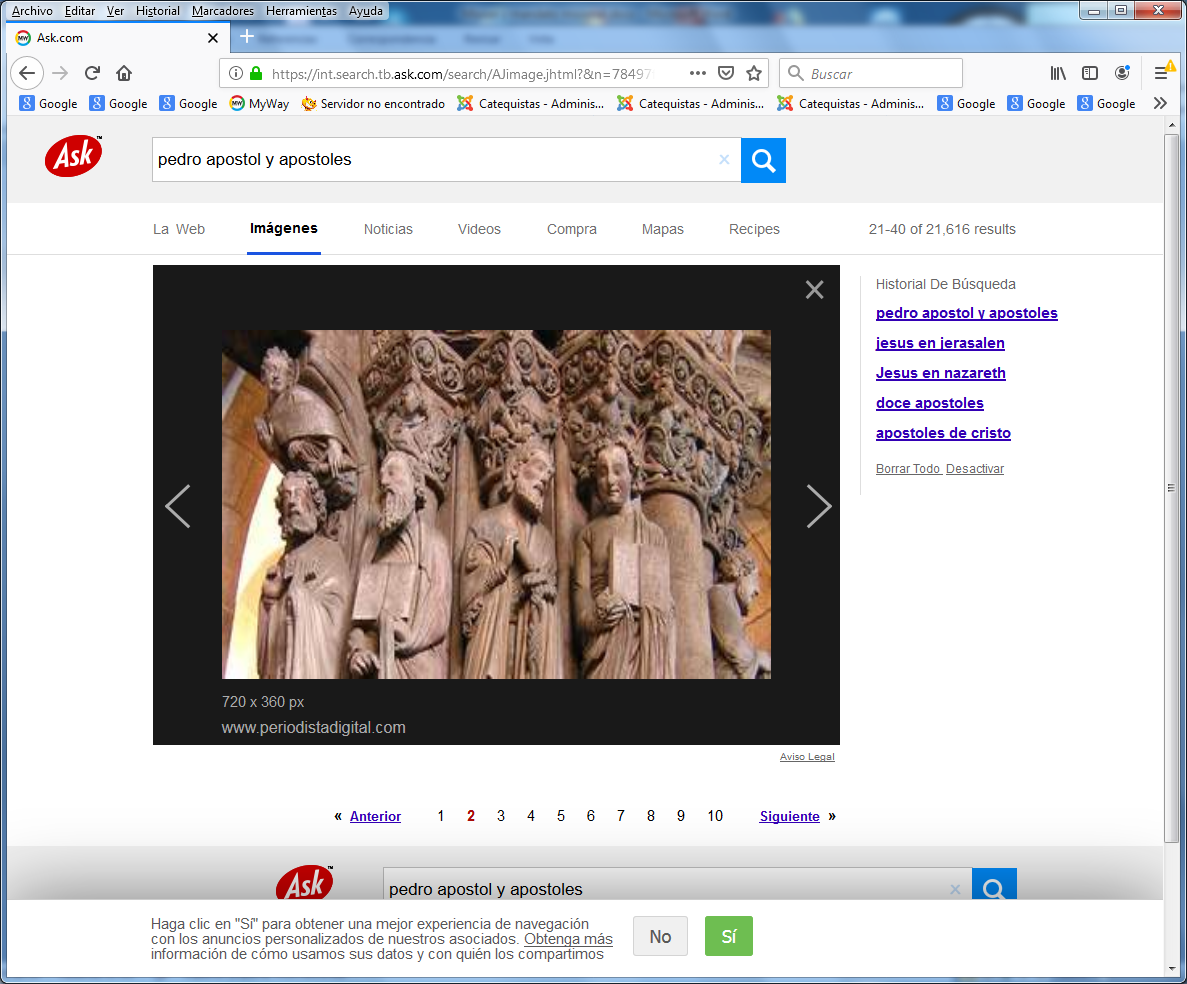 Frutos del mensaje   Los frutos del mensaje de Jesús son portentosos. Al sabernos nosotros miembros de la Iglesia, tenemos que sentir la vida que crece en nosotros: vida de fe, vida de piedad, vida de caridad.  El día en que los cristianos dejemos de crecer en la fe, la vida de la Iglesia se habrá parado. Entonces la Iglesia se habrá hecho una pieza de museo y su lenguaje se volverá arqueológico. Pero esto no acontecerá jamás, pues Dios vive en medio de nosotros y nos inspira afanes de eternidad.  La alegría y la confianza acompañarán siempre a los mensajeros cristianos.  Porque la Iglesia se siente mensajera de otra vida, a la cual se lleva sólo haciendo el bien en la vida presente.
   El trabajo y el compromiso es efecto directo del mensaje cristiano. Los cristianos no sembramos sólo ideas de porvenir. Buscamos también la mejora del mundo de acá. Sólo en la medida en que el Reino de Dios, el triunfo del bien, se va adueñando de este mundo presente, se logra preparar al hombre concreto para el mundo venidero.   Por eso la Iglesia hace presente al Espíritu Santo en medio de los hombres a los que anuncia la salvación. Lo reviste de palabras justicia social y de respeto, de sincera lucha por la paz, de igualdad humana, de oración y de amor.
   Ella misma se siente satisfecha y realizada cuando los hombres responden a sus invitaciones y comienzan a caminar por el sendero del bien, que  conduce a la vida eterna.Conciencia de mensajera  Mensajera de Jesús, la Iglesia fue siempre consciente de que su obra en el mundo era continuar la acción salvadora de su Fundador. Ella se definió en todas las ocasiones como la Madre y Maestra de los hombres. A todos ofreció el testimonio de su mensaje que era de Jesús.  Hizo lo posible para que los hombres vivieran en conformidad con la Palabra traída por el Señor al mundo.
   Sus enseñanzas se convirtieron en vida para cuantos quisieron acogerlas con bondad de corazón.
   - Fue su mensaje un himno a la misericordia del Padre celestial, que no dejó abandonados a los hombres en su pecado. El mismo mensaje de Jesús fue el que la Iglesia llevó al mundo. El Padre Dios ha amado a los hombres desde siempre. Quiere que todos se salven. A todos ofrece su gracia y su perdón.
   - Fue un mensaje sobre la Palabra traída por el Hijo. Ella se identificó siempre con el Señor Jesús, sabiendo que era el Hijo de Dios encarnado, el que ofreció su vida en la cruz por todos los hombres, el que resucitó al tercer día para triunfar en la Gloria.
   - También fue un mensaje de la santidad ofrecida por el Espíritu Santo, el enviado del Padre y del Hijo, el don supremo que dio vida al mundo y se presentó como la cumbre del amor y de la gracia de Dios.
   -  En definitiva, la Iglesia fue siempre portadora de un mensaje de misericordia, de verdad y de plenitud divina. La Iglesia enseñó a los hombres a confiar en Dios y a esperar en la vida eterna. Trazó sus normas para ayudar a los hombres y clarificó sus enseñanzas para que todos entendieran mejor la cercanía de Dios.
   "Somos conscientes del respeto que merece el Señor. Y por eso nos esforzamos en convencer a los hombres. Nuestra vida no tiene secretos para Dios y por eso nosotros no tenemos secretos para los hombres... Es el amor de Cristo el que nos llena de fuerza; pues, si uno murió por todos, todos murieron con él... Y, si Cristo murió, fue para que todos  vivan, no para sí mismos, sino para Aquel que murió y resucitó por todos". (2 Cor. 5. 11-15)
   Los reformadores enseñaron que Cristo había fundado una Iglesia invisible. La organización jurídica era pura institución humana.   La Iglesia ortodoxa griega y la Iglesia anglicana reconocen la fundación divina de una Iglesia visible y jerárquica, pero niegan la institución divina del Primado. Según la moderna teología liberal, no fue intención de Jesús separar a sus discípulos de la Sinagoga y congregarlos en una comunidad fraterna independiente; ambas cosas tuvieron lugar por la fuerza de las circunstancias externas.
   Según el modernismo, Jesús concebía el "Reino de Dios", cuya proximidad anunciaba, de una manera puramente escatológica, en el sentido apocalíptico del judaísmo tardío.
   Decían que, “como Jesús juzgaba inminente el fin del mundo, estaba muy lejos de sus intenciones fundar la Iglesia como una sociedad que perdurase en la tierra durante siglos. La Iglesia se desarrolló por la conciencia colectiva de los primeros fieles, que les impulsaba a constituir una sociedad”. (Denz. 2052 y 2091).  La Iglesia fue fundada por el Dios-Hombre, Jesucristo. Y la fundó para que conservara en la tierra su mensaje de salvación, es decir para que acompañara en el tiempo y por toda la tierra a los hombres a los que Jesús vino salvar
   Siempre la Iglesia ha llevado impresa en su conciencia colectiva la misión para la que Jesús la puso en este mundo. El Concilio del Vaticano I hizo la siguiente declaración en la Constitución sobre la Iglesia: "El Pastor eterno y obispo de nuestras almas (1 Petr. 2, 25) decidió edificar la santa Iglesia a fin de hacer perenne la obra salvadora de la redención, y para que en ella, como en la casa del Dios vivo, se reunieran todos los fieles con el vínculo de una fe y una caridad." (Denz. 1821)
   Y el Concilio Vaticano II, un siglo después, resaltaba más esta persuasión de que sólo la misión de mantener vivo y de extender vivificante el mensaje de Jesús da sentido a su existencia: "Aunque la Iglesia, por la virtud del Espíritu Santo, se ha mantenido como Esposa fiel del Señor y nunca ha cesado de ser signo de salvación en el mundo, sabe muy bien que, a lo largo de su prolongada historia, no siempre fueron todos sus miembros, clérigos o laicos, fieles al Espíritu de Dios.   Sabe también la Iglesia que aun hoy día es mucha la distancia que se da entre el mensaje que ella anuncia y la fragilidad humana de los mensajeros a quienes está confiado el Evangelio.
   Dejado a un lado el juicio de la historia sobre estas deficiencias, debemos sin embargo tener conciencia de ellas y combatirlas con la máxima energía para que no dañe la difusión del Evangelio. Además conoce la Iglesia cuánto le queda por madurar, por su experiencia siglos, en la relación que debe mantener con el mundo.   Dirigida por el Espíritu Santo, la Iglesia, como madre, no cesa de exhortar a sus hijos a la purificación y a la renovación para que brille con mayor claridad la señal de Cristo en el rostro de la Iglesia."  (Gaudium et Spes 43)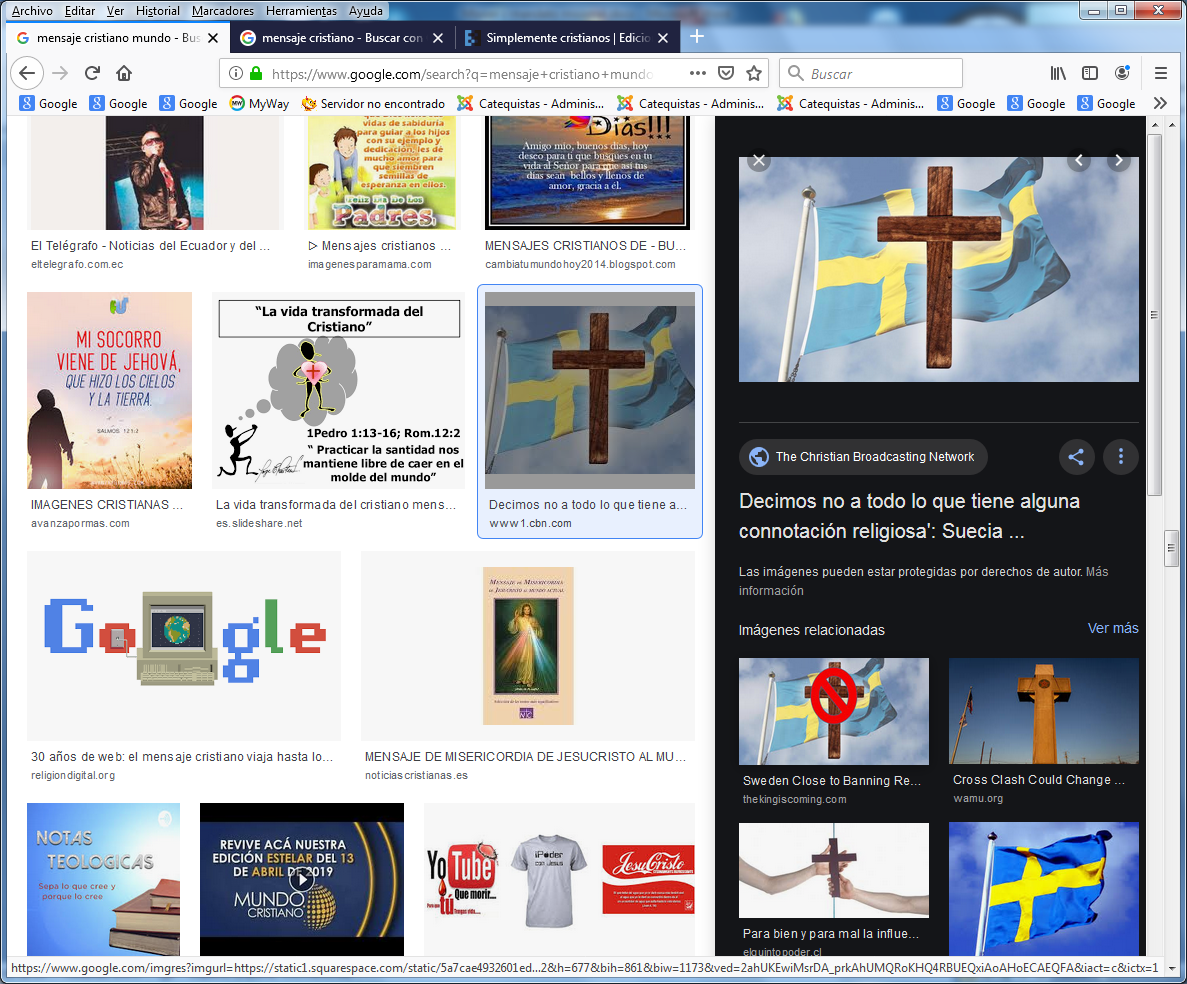 El ser católicoLiteralmente es actitud, pensamiento o sistema ecuménico, universal y abierto al mundo entero (en griego "kata", sobre, acerca de, y "olos", todo o todos). Religiosamente es el conjunto de misterios, normas morales y cultos que constituyen la doctrina cristiana, tal como se presenta en la Iglesia Católica. Y se puede entender como un sistema de principios dogmáticos, morales y cultuales que se hace presente en el mundo en general y dentro del cristianismo en particular.
   Sociológicamente el término se usa en forma antagónica a judaísmo, mahometismo o budismo por una parte y a protestantismo, anglicanismo y ortodoxia por la otra.
    Los cristianos tienen todos la conciencia de estar, por la gracia de Dios, en la verdadera religión, la de Cristo, Hijo de Dios, Salvador del mundo. Pero entre ellos se han multiplicado en la Historia las disensiones, los cismas, los grupos cristianos que han pretendido poseer cada uno la razón sin hacer suficientes esfuerzos de humildad para entenderse con los otros grupos.
   El movimiento ecuménico que surgió en el siglo XX intentó con pocos resultados prácticos superar los avatares históricos en los que tuvieron rupturas disciplinares. Sienten necesidad de buscar cauces de convergencia en lo relativo a las doctrinas o creencias que separan a las Iglesias cristianas.
   El drama de los católicos es la conciencia de que las doctrinas definidas como dogmas son pertenencias del mensaje revelado, no simples cuestiones negociables. El Magisterio no ha hecho otra cosa que definir y publicar doctrina que no es propia, sino mensaje que debe transmitir a los hombres. Y sabe con honestidad y con humildad que no puede renunciar a doctrinas como la que sostiene la concepción inmaculada de María, la infalibilidad pontificia cuando se pronuncia el Obispo de Roma "ex cathedra", o las solemnes declaraciones de Trento respecto a los sacramentos, verdades que no asumen ya los otros grupos no católicos.
   En este contexto, la educación de los católicos debe basarse en la fidelidad al Magisterio, por dolorosa y "antievangélica" que resulte la realidad.
   Pero, al mismo tiempo, hay que fomentar en todos los católicos, desde los primeros años, que la relación con las Iglesias cristianas debe estar basada ya en otros planteamientos nuevos, sobre todo desde el Concilio Vaticano II.
   Estos planteamientos deben ser los siguientes:
   1. La relación con los ortodoxos y los grupos evangélicos o anglicanos debe basarse en el respeto y en la humildad y no en la rivalidad y los resentimientos históricos.
   2. El camino de la unidad será largo y solo la gracia divina en su actuación para con los hombres puede lograr el acercamiento y la reunificación.
   3. No es correcto defender o promover un falso irenismo y un ecumenismo relativista que pretenda igualar todas las doctrinas y planteamientos. Si los aspectos disciplinares y litúrgicos admiten las máximas condescendencias mutuas para llegar a un acercamiento suficiente, las divergencias doctrinales son grandes y los católicos no pueden retrotraer los hechos magisteriales acaecidos en los siglos en que se ha mantenido las distancias entre las diversas confesiones cristianas. Hay que educar para amar y defender la verdad católica con humildad y sin alardes de verdad, pero con la firmeza que da la confianza en la asistencia divina.
   4. Un conocimiento cada vez más profundo de las comunidades alejadas, con la diversidad enorme que entre ellas existe, ayuda al acercamiento. Por eso interesa en la educación religiosa una suficiente información teórica y, en lo posible, experiencias de acercamiento experiencias con los creyentes de los otros grupos. No hay que tener miedo pedagógico a los encuentros interrreligiosos cuando se realizan desde una suficiente formación doctrinal y espiritual en la propia fe.
   5. Y el conocimiento y la relación con los grupos no católicos debe hacerse desde la fe y el amor al Unico Señor Jesús, que quiso la unidad de los seguidores. Por eso hay que resaltar la importancia de la oración, el valor de la plegaria, la prioridad de la caridad fraterna y la aceptación del pluralismo religioso en un mundo que se define cada vez más como plural, comprensivo, tolerante y respetuoso con las creencias religiosas.
   Los educadores, sobre todo de los ambientes juveniles cultivados, deben ser conscientes de la necesidad de fortalecer la fe desde la caridad eclesial. Pero no lo conseguirán de forma suficiente desde el relativismo religioso, sino desde la acción de gracias a Dios por habernos dado a los católicos el don de la fidelidad al Evangelio y la eclesialidad del Primado del Obispo de Roma, sucesor de Pedro a quien Jesús confió el ministerio de gobernar a su comunidad elegida.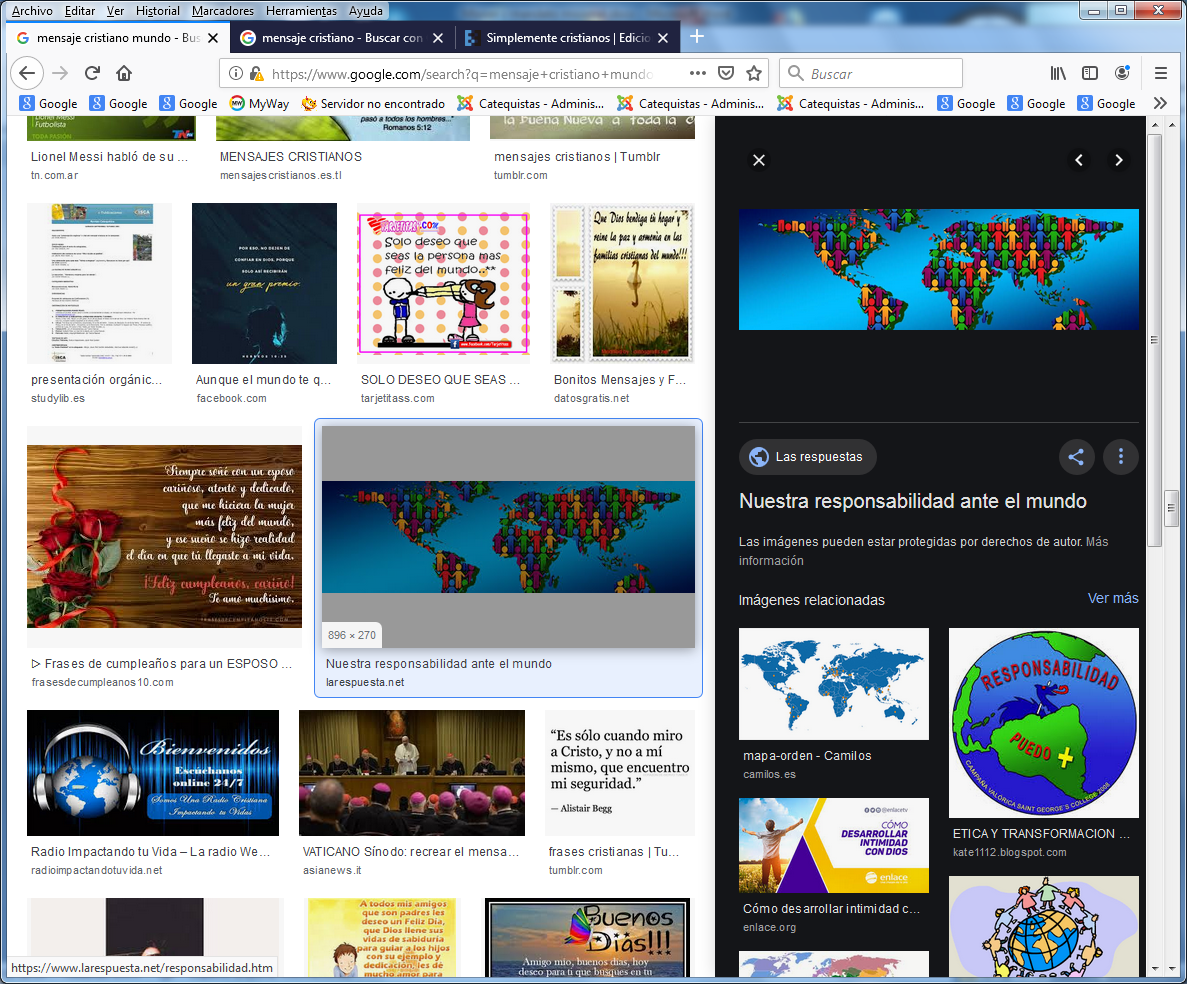   El ecumenismoEs la tendencia o actitud eclesial de los creyentes que tratan de abrirse a las demás confesiones cristiana o no con acogida y comprensión, con fraterna solidaridad y el máximo respeto.   Estrictamente no es sólo actitud pasiva de comprensión. Es movimiento de confluencia de doctrinas, de cultos, de promoción de valores y de apertura de relaciones interreligiosas.
   La Iglesia católica ha variado a lo largo del siglo XX muchas de sus consignas anteriores, más dialécticas, apologéticas y agresivas. Desde Juan XXIII sobre todo, ha asumido posturas tolerantes sin ser indiferentes, comprensivas sin ser irenistas, dialogantes sin ser vacilantes. E invita a buscar caminos de diálogo y comprensión de las otras ideas religiosas, incluso en aquellos campos que afectan a su doctrina tradicional: autoridad del Papa, justificación, ritos sacramentales.
   Explora hoy con afición qué rasgos del mensaje que ella ha recibido pertenecen a la revelación y debe ofrecer a todos los hombres y cuáles son los aspectos que dependen más de la tradición y de los lenguajes para abrir cauces de respeto y de aliento en relación con los otros grupos, sobre todo cristianos.
   Por eso el diálogo ecuménico regresa continuamente a la doctrina de los Concilios antiguos que suele ser acogida sin reticencias por los grupos ortodoxos de oriente, los evangélicos y protestantes de la Edad Moderna y por los anglicanos.
   Los cristianos católicos, sobre todo desde el Concilio Vaticano II, con sus dos documentos sobre el diálogo interreligioso (Decreto "Unitatis redintegratio" sobre el Ecumenismo y Declaración "Nostrae aetate" sobre las relaciones con la confesiones no cristianas), ha reavivado los deseos de llegar a la unión de los seguidores de Jesús y aumentar las posibilidades de convivencia religiosa.
   Pero se ha hecho más consciente de la actitud de Jesús, más eficaz para ganar adeptos que la agresividad de otros tiempos. Los diversos grupos religiosos han reaccionado de manera muy diferente, desde la disponibilidad de diversos grupos ortodoxos abiertos en el Oriente medio hasta la agresividad de los cerrados de Grecia y Rusia, desde la clausura de los integristas mahometanos con su proverbial fanatismo hasta la tolerancia benévola del budismo o del lamaísmo; desde la clausura del judío ortodoxo hasta la indiferencia de grupos anglicanos y evangélicos (protestantes). Cada grupo ha tenido su peculiar reacción.
   Con todo es preciso reconocer que, en general, la condescendencia religiosa y la comprensión de las demás confesiones han ganado terreno y prácticamente el proselitismo agresivo, la rivalidad litúrgica o las polémicas doctrinales han sido reemplazadas por aires nuevos de acercamiento y tolerancia.
   Por eso en nuestros días hay que asumir otro talante en la preparación de los catequizandos para relacionarse con los otros creyentes de la tierra. En los tiempos de fácil comunicación internacional y de masivos desplazamientos de poblaciones móviles el ecumenismo no es sólo una cuestión religiosa, sino un talante social y convivencial
   Hoy no se puede educar al cristiano en actitudes defensivas y polémicas, sino con disposiciones evangélicas. Pero ello no quiere decir que sea fácil el tratamiento de determinadas situaciones. Los elementos conflictivos que más dejan perplejos a los ecumenistas son el cómo lograr la armonía entre proselitismo cerrado y evangelización abierta, entre respeto virtuoso y egoísta indiferencia, entre conciencia y verdad. Y sin embargo tiene que haber un camino, tal vez misterioso y hasta milagroso, para que se cumpla la aspiración de Jesús: "Padre, que como Tú y yo somos uno, así ellos vivan en la unidad, para que el mundo crea que Tú me has enviado" (Jn. 17.21)Finalidad de la Iglesia   No fue otro el fin de la Iglesia que continuar la misión del mismo Cristo en la tierra.  El concilio del Vaticano I afirmaba: "Decidió edificar la santa Iglesia para dar peremnidad a la obra salutífera de redención" (Denz. 1821).
   Fue frecuente en los escritores antiguos el decir que Cristo fue quien nos ganó los frutos de la salvación. Pero a la Iglesia la confió la tarea de aplicarlos a los hombres hasta el final de los siglos.
   Por eso dijo en su plegaria ante los asombrados los Apóstoles: "Como tú me enviaste al mundo, así yo los envío a ellos al mundo" (Jn. 17. 13). Y esa vida que vino a traer en abundancia (Jn. 10. 10) se fue repartiendo entre los hombres a lo largo de los siglos y continuará siempre.
   El gesto más comentado en la Historia de la Iglesia sobre esa misión fue siempre el "mandato misional: "Id, pues, enseñad a todas las gentes, bautizándolas en el nombre del Padre y del Hijo y del Espíritu Santo. Enseñadles a observar todo cuanto yo os he mandado". Mc. 16. 16). Pero tal vez el más impresionante es el que recoge la promesa d sus permanente presencia. "Yo estaré con vosotros siempre, hasta el fin del mundo" (Lc. 10, 16) o las comparaciones que fue estableciendo entre su personal misión y la de la Iglesia a la transfería su poder: "El que a vosotros oye, a Mí me oye, y el que a vosotros desecha, a Mí me desecha, y el que me desecha a Mí, desecha al que me envió," (Mt. 18. 18)
   La misión quedó clavada en el corazón de sus Apóstoles. Y no sólo en los de la primera hora, "los once". También en los "posteriores", como S. Pablo: "Tengámonos los hombres por ministros de Cristo y dispensadores de los misterios de Dios" (1 Cor. 4. 1) O también: "Somos, pues, embajadores de Cristo, como si Dios os exhortase por medio de nosotros." (2 Cor. 5. 20) Y en los de todos los tiempos: Dadme almas y llevar lo demás para vosotros" (S. Francisco Javier).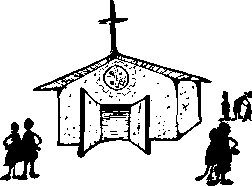 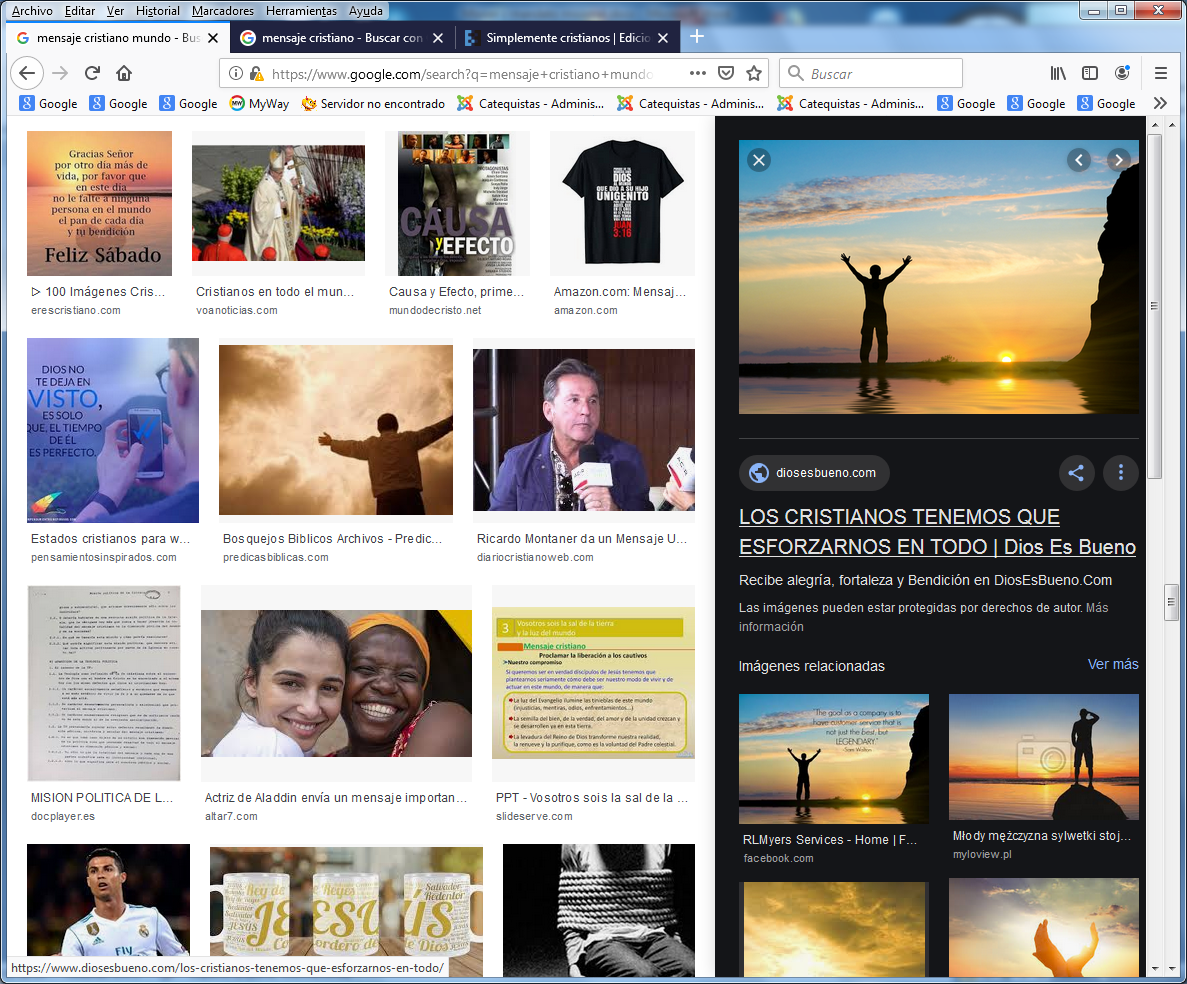    Consecuencias  La Iglesia, considerada su fin y sus medios como "otra cosa" diferente a lo que emplean las sociedades humanas y las empresas terrenas. Ella tiene una misión diferente. Es otra cosa.
   S. Agustín decía con unción: "Cristo dijo a Pilatos: Mí reino no es de este mundo  (Jn 18. 36). Escuchad, judíos y gentiles... escuchad, reinos todos de la tierra. El dice: "Yo no estorbaré vuestro señorío en este mundo." (Sobre Juan 115. 2) La Iglesia tiene un fin puramente religioso. No tiene nada que decir en lo político, económico, artístico, científico, social o cultural profano, salvo que tenga relación con lo religioso. En esos terrenos la opinión es ley y la Iglesia, la comunidad creyente y la jerarquía, pueden también opinar.
   Pero opinar no es imponer ni dogmatizar. Con todo la Iglesia vive en este mundo. Quiere y debe estar presente en todos los ámbitos en donde los hombres habitan. 
  Tiene doble labor. Una negativa: avisar de los límites de la verdad y del bien y hacer lo posible por que el hombre evite el error ético o espiritual, por ejemplo cualquier planeamiento que perjudique la dignidad, la libertad o la vocación de eternidad que el hombre posee. Y tiene una tarea positiva que es ser testigo de Cristo y ofrecer sus juicios de valor a la luz del Evangelio: en el arte, en la ciencia, en los hospitales, en las escuelas, en los laboratorios de las universidades.
   Hay quienes piensan que su lugar son los claustros monacales, las sacristías de los templos y las ermitas o santuarios. Se equivocan: su lugar es el mundo, cualquier lugar en el que se hallen los hombres creyentes y los incrédulos.
   Del mismo modo, el fin espiritual de la Iglesia no excluye que ella, como sociedad, pueda adquirir y poseer bienes terrenos: templos, hospitales, emisoras de radio, periódicos, recursos para hacer el bien. 
   Vive en la tierra y necesita apoyarse en las cosas terrenas. Su Fundador no tenía bienes, "al igual que las raposas del campo." (Jn. 12. 6; 13. 29). Pero usaba las cosas de la tierra. Negar este principio es desencarnar la Iglesia y caer en un misticismo inaceptable.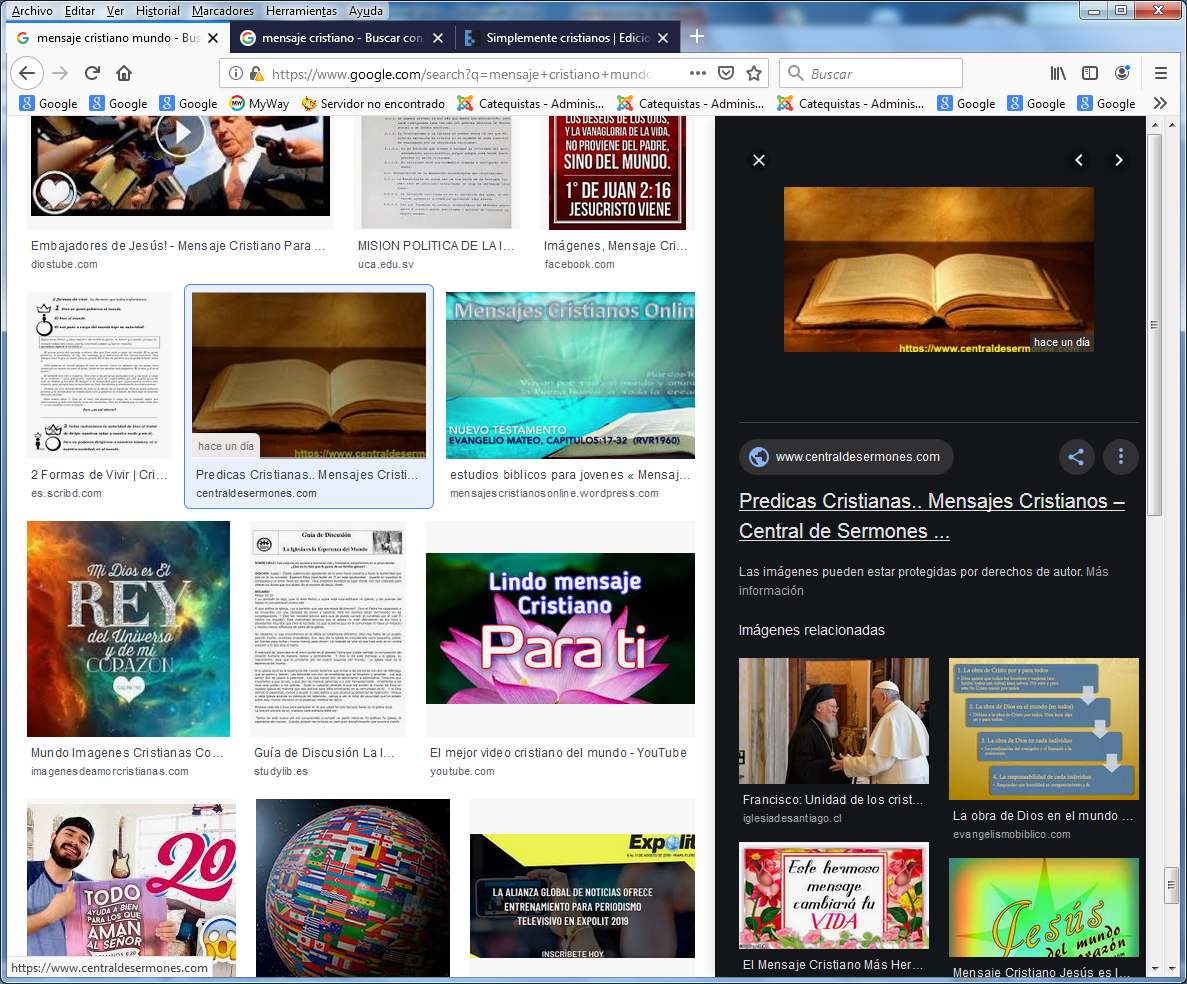 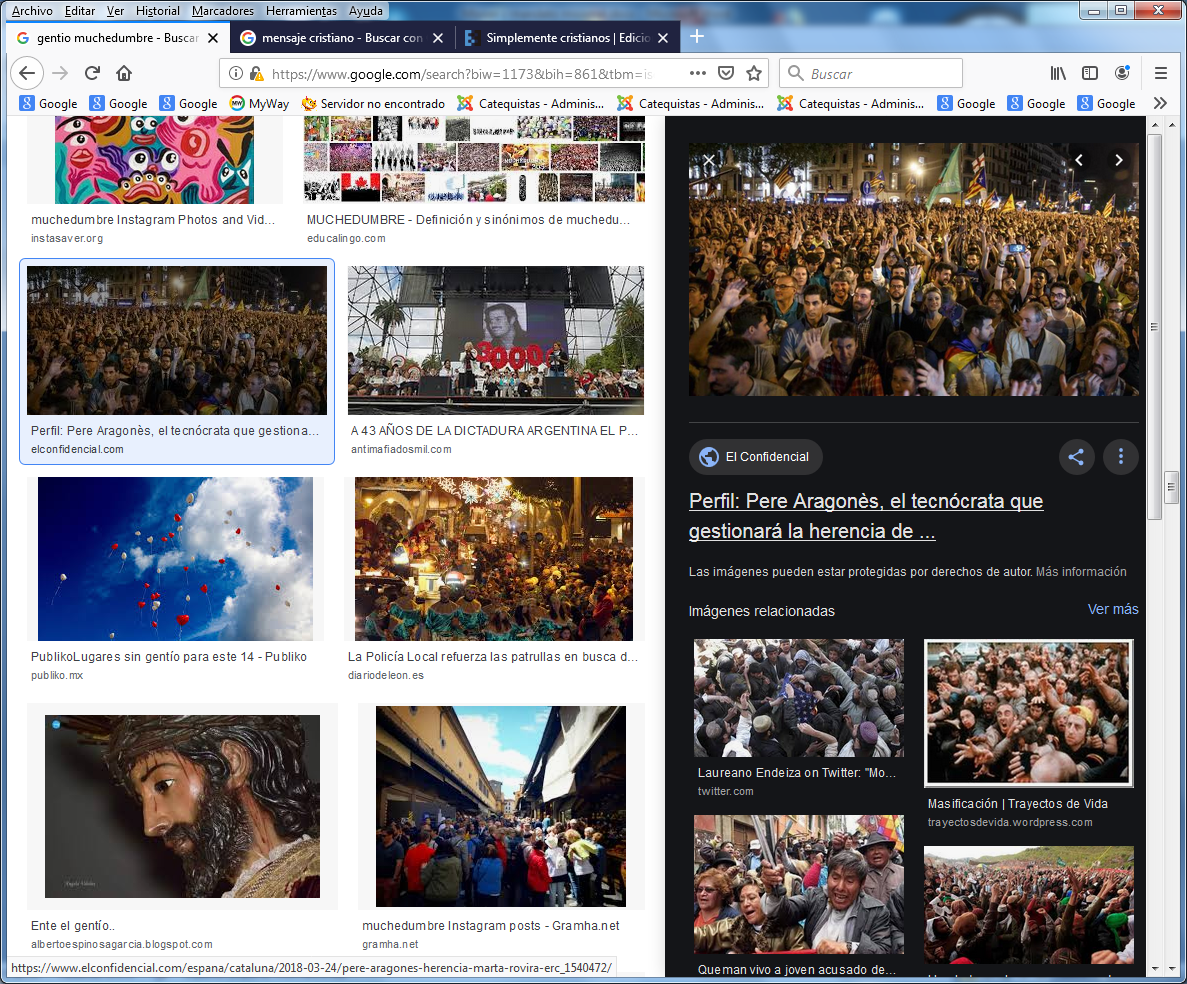 